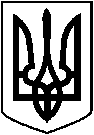  ЛЕТИЧІВСЬКА СЕЛИЩНА РАДА ХМЕЛЬНИЦЬКОГО РАЙОНУ ХМЕЛЬНИЦЬКОЇ ОБЛАСТІВИКОНАВЧИЙ КОМІТЕТ  Р І Ш Е Н Н Я06.09.2022 р.                                     Летичів                                           № 157    Про встановлення піклування наднеповнолітньою         Відповідно до абзацу першого статті 6 Закону України «Про забезпечення організаційно-правових умов соціального захисту дітей – сиріт та дітей, позбавлених батьківського піклування»,  абзацу 6 статті 5 Закону України «Про охорону дитинства», керуючись статтями 61,62 та 63 Цивільного кодексу України, статтями 243 та 244 Сімейного кодексу України, пунктом 42 Порядку провадження органами опіки та піклування діяльності, пов’язаної із захистом правд дитини, затвердженого постановою Кабінету Міністрів України від 24 вересня 2008 року № 866 «Про питання діяльності органів опіки та піклування, пов’язаної  із захистом прав дитини», на підставі заяви громадянки Кульпеки Людмили Йосипівни, 17 липня 1961 року народження, яка проживає за адресою: Хмельницька область, Хмельницький район, с Білецьке, вулиця Озерна (бувша Першотравнева), будинок 11 від 05.09.2022 року,  враховуючи висновок  служби у справах дітей Летичівської селищної ради від 05.09.2021 року №4, виконавчий комітетВ И Р І Ш И В :Встановити піклування над дитиною - сиротою Кульпекою Яною Русланівною, 14.11.2007 року народження та призначити її піклувальником Кульпеку Людмилу Йосипівну, 17 липня 1961 року народження, яка проживає за адресою:Хмельницька область, Хмельницький район, село Білецьке, вулиця Озерна (бувша Першотравнева), будинок 11.2.Контроль за виконанням даного рішення покласти на  керуючу справами виконкому Антоніну САВРАНСЬКУ.Селищний голова                                       Ігор ТИСЯЧНИЙ